Гастрономические логопедические игры   Веселые артикуляционные упражнения для детей, которые они будут выполнять с большим удовольствием, потому что все упражнения делаются со сладостями! 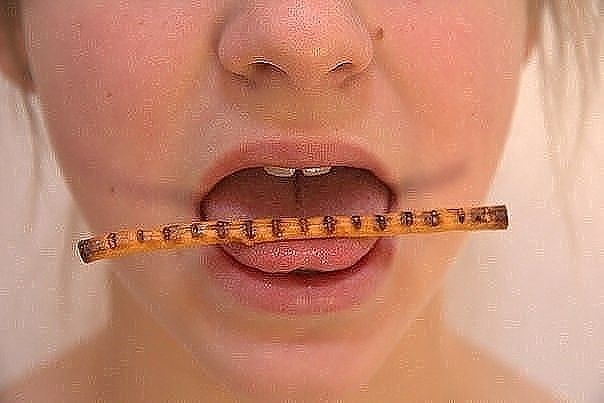 1. Высунь язык и продержи на нем соломинку как можно дольше. 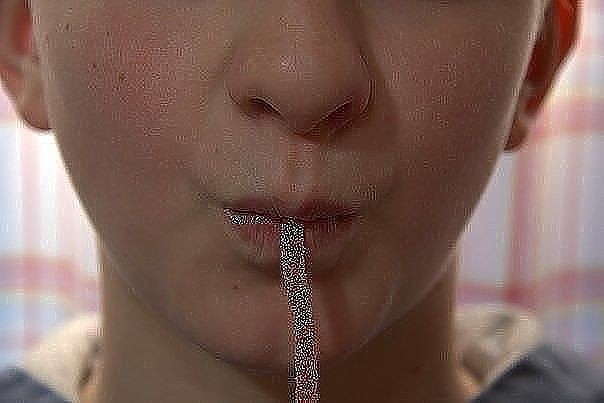 2. Втягивай жевательную мармеладку-спагетти в рот через вытянутые в трубочку губы.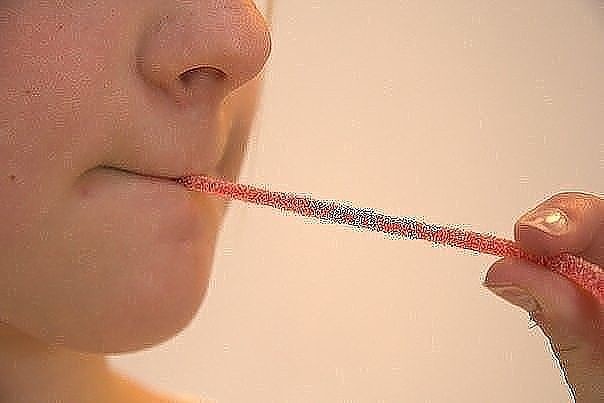 3. Ту же длинную мармеладку нужно зажать губами и натянуть рукой. И надо стараться удержать мармеладку губами!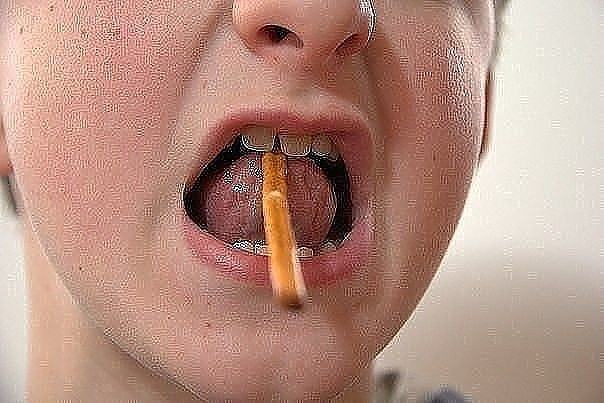 4. Открой рот и постарайся удержать соломинку в равновесии на языке. Можно прижать к верхним зубам, но рот закрывать нельзя.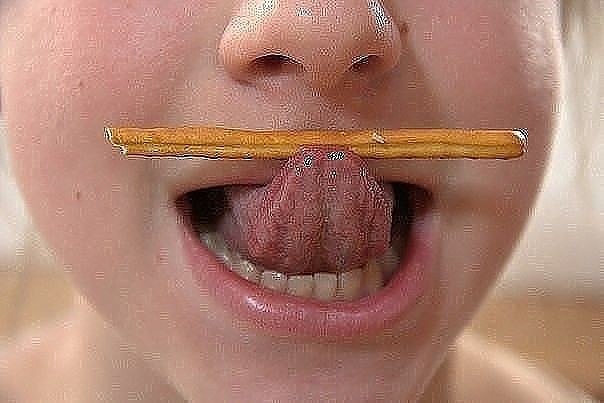 5. Сделай усы! Удерживай соломинку у верхней губы с помощью кончика языка. 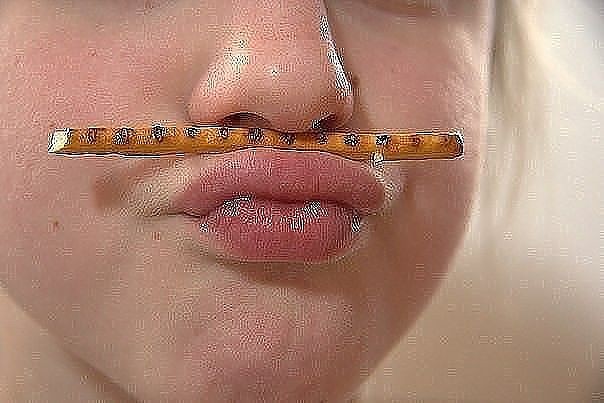 6. А теперь делаем усы, удерживая соломинку губами.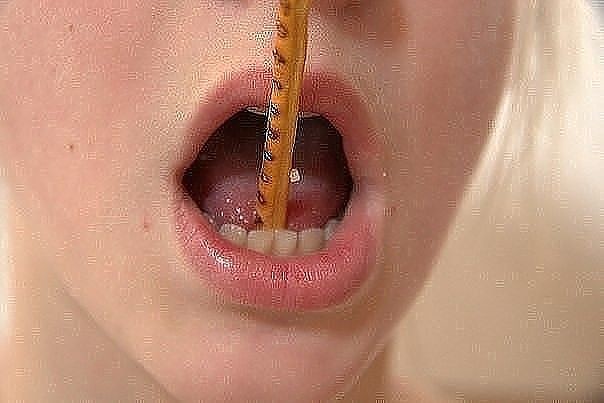 7. Теперь задание потруднее: соломинку нужно удержать в вертикальном положении (почти), зажав один конец между нижними зубами и языком. 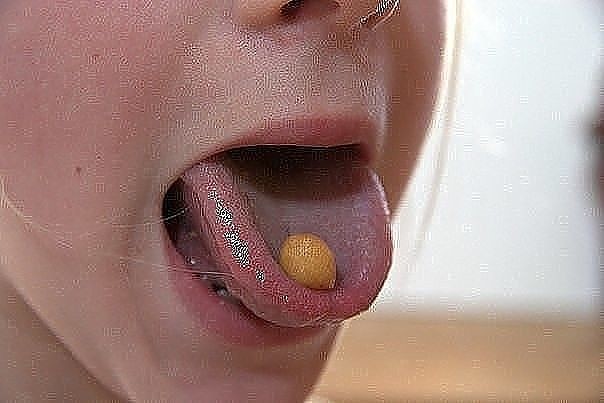 8. Удержи шарик-конфетку (или из сухих завтраков) в языке, как в чашке.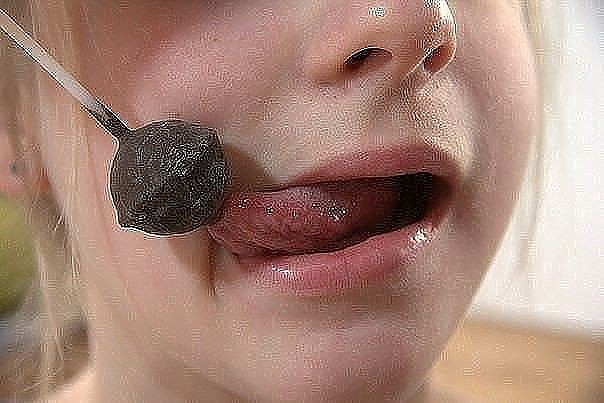 9. Пооблизывай чупа-чупс, когда он сбоку, сверху, снизу.